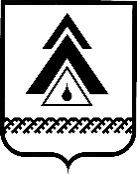 администрация Нижневартовского районаХанты-Мансийского автономного округа – ЮгрыПОСТАНОВЛЕНИЕВ соответствии со статьей 8 Федерального закона от 24.06.1998 № 89-ФЗ «Об отходах производства и потребления», в целях организации экологического воспитания и формирования экологической культуры в области обращения                         с твердыми коммунальными отходами на территории сельских поселений Нижневартовского района:1. Утвердить План основных мероприятий по экологическому воспитанию и формированию экологической культуры в области обращения с твердыми коммунальными отходами на территориях сельских поселений Нижневартовского района на 2021 год (далее – План) согласно приложению.2. Признать утратившим силу постановление администрации района                                  от 30.01.2020 № 134 «Об утверждении Плана основных мероприятий                                    по экологическому воспитанию и формированию экологической культуры                             в области обращения с твердыми коммунальными отходами на территории сельских поселений Нижневартовского района на 2020 год».3. Управлению образования и молодежной политики администрации района (М.В. Любомирская) организовать проведение в подведомственных учреждениях управления образования и молодежной политики администрации района:круглый стол для обучающихся и родителей «Экология: раздельное накопление отходов»;выставку поделок из бросового материала «Вторая жизнь упаковки».4. Управлению культуры и спорта администрации района                                         (А.В. Бабишева) организовать проведение в подведомственных учреждениях управления культуры и спорта администрации района: выставку рисунков «Будущее без отходов»;тематический час «Мы планету сбережем. Раздельное накопление отходов».5. Рекомендовать главам сельских поселений района в пределах своих полномочий:5.1. Организовать в подведомственных учреждениях мероприятия согласно приложению.5.2. Организовать широкое привлечение волонтерских и общественных организаций к активному участию в мероприятиях согласно приложению.6. Ответственным исполнителям Плана ежеквартально до 5-го числа месяца, следующего за отчетным, представлять в управление экологии, природопользования, земельных ресурсов, по жилищным вопросам                                         и муниципальной собственности администрации района отчет о реализации мероприятий Плана.7. Постановление вступает в силу после его подписания                                                           и распространяется на правоотношения, возникшие с 01 января 2021 года.8. Контроль за выполнением постановления возложить на исполняющего обязанности заместителя главы района – начальника управления экологии, природопользования, земельных ресурсов, по жилищным вопросам                                         и муниципальной собственности администрации района А.В. Воробьева.Глава района                                                                                              Б.А. СаломатинПриложение к постановлению администрации районаот 03.02.2021 № 140План основных мероприятий по экологическому воспитанию и формированию экологической культуры в области обращения с твердыми коммунальными отходамина территории сельских поселений Нижневартовского района на 2021 годот 03.02.2021г. Нижневартовск№ 140          Об утверждении Плана основных мероприятий по экологическому воспитанию и формированию экологической культуры в области обращения с твердыми коммунальными отходами на территории сельских поселений Нижневартовского района на 2021 год № п/пНаименование мероприятияСрокипроведенияОтветственный исполнитель1.Трансляция эколого-просветительских видеороликов в сфере обращения                     с твердыми коммунальными отходамив течение годауправление экологии, природопользования, земельных ресурсов, по жилищным вопросам                       и муниципальной собственности администрации района;муниципальное бюджетное учреждение «Телевидение Нижневартовского района» 2.Размещение информации о новой системе обращения с твердыми коммунальными отходами на официальном сайте органов местного самоуправления района и в районной газете «Новости Приобья»в течение годаглавы сельских поселений района;управление экологии, природопользования, земельных ресурсов, по жилищным вопросам и муниципальной собственности администрации района 3.Выпуск информационных бюллетеней, листовок по обращению с твердыми коммунальными отходамив течение годаглавы сельских поселений района4.Проведение экологических субботников, рейдов, трудовых десантовII–III кварталглавы сельских поселений района;управление экологии, природопользования, земельных ресурсов, по жилищным вопросам                     и муниципальной собственности администрации района;управление образования и молодежной политики администрации района5.Проведение экологических акций по сбору макулатурыII–III кварталглавы сельских поселений района;управление экологии, природопользования, земельных ресурсов, по жилищным вопросам                      и муниципальной собственности администрации района;управление культуры и спорта администрации района6.Проведение экологических акций по приему использованных батареекII кварталглавы сельских поселений района;управление образования и молодежной политики администрации района;  управление экологии, природопользования, земельных ресурсов, по жилищным вопросам и муниципальной собственности администрации района7.Организация и проведение выставок, конкурсов поделок, изготовленных                       с использованием вторичного сырья и отходовв течение годауправление образования и молодежной политики администрации района; управление культуры и спорта администрации района;главы сельских поселений района8.Организация и проведение тематических часов, лекций, бесед на тему раздельного накопления твердых коммунальных отходовв течение годауправление образования и молодежной политики администрации района; управление культуры и спорта администрации района;главы сельских поселений района9.Проведение конкурсно-познавательных программ с целью формированию экологической культуры населения в области обращения с твердыми коммунальными отходамив течение годауправление образования и молодежной политики администрации района;управление культуры и спорта администрации района;главы сельских поселений района